                               МБДОУ ЦРР-ДС№ 85 «Золотая рыбка»                                         СЦЕНАРИЙ  РАЗВЛЕЧЕНИЯ                                     «ЦИРКОВОЕ  ПРЕДСТАВЛЕНИЕ»                                    (подготовительная к школе  группа)                                                                                        Музыкальный руководитель                                                                                         Морозова И.И.                                   Махачкала, 2017 г.ЦЕЛИ  И  ЗАДАЧИ:Уточнить представления детей о видах театра (цирк).Повышать уверенность в себе.Побуждать детей к импровизации, поиску выразительных движений, интонаций, мимики, жестов.Развивать поэтический слух, чувствовать и понимать поэтические образы.Развивать речевые способности детей.Познакомить детей с особенностями танцев народов мира.                                           ХОД  РАЗВЛЕЧЕНИЯЗанавес закрыт.Под фонограмму песни «Цирк» муз. В.Шаинского, занавес открывается. Входят 2 клоуна (ведущие). У одного большой барабан, у другого – тарелки. Отбивая ритм, они обходят зал по кругу, останавливаются в центре зала.1 клоун                         Волшебная, особая                                       Страна на свете есть,                                       Чудес там столько собрано,                                       Что их не перечесть.2 клоун                          Живут там дружно, весело,                                        Все – как одна семья,                                        Там что ни день – то праздник,                                        И можно петь, плясать…1 клоун                           Здравствуйте, дорогие зрители!                                         Наше представление посмотреть                                         Не хотите ли?2 клоун                           Тогда давайте руку –                                         И с нами в добрый час.                                          В весёлую страну                                          Мы приглашаем вас.1 клоун                           Смотрите внимательно.                                         Охать и ахать не обязательно.                                         С мест не вставайте,                                         Не зевайте.                                                          (Е.Лебедевой)2 клоун                             Фокусница превратила                                           Человека в крокодила.                                           Удивлённо замер зал.                                           Встал Серёжа и сказал:                                        - Тётя, сделайте обратно,                                           Человеку неприятно!                                                                (Л.Яковлев)Клоуны убегают.Под фонограмму  (по усмотрению музруководителя) появляется фокусница с ассистенткой и показывает фокусы (с водой, сеанс гипноза). (Описание фокусов смотри в приложении).1 клоун                            А теперь отгадайте загадки:                                          Пуста – когда я вверх открыта,                                          А если вниз – битком набита.                                                                         (Шляпа)2 клоун                            Мы дни за днями ходим вместе с вами:                                          Вы вверх головой, мы – вниз головами.                                                                           (Гвозди в обуви)1 клоун                             На сцене гости из страны восходящего солнца.                                 «Японский танец с веерами».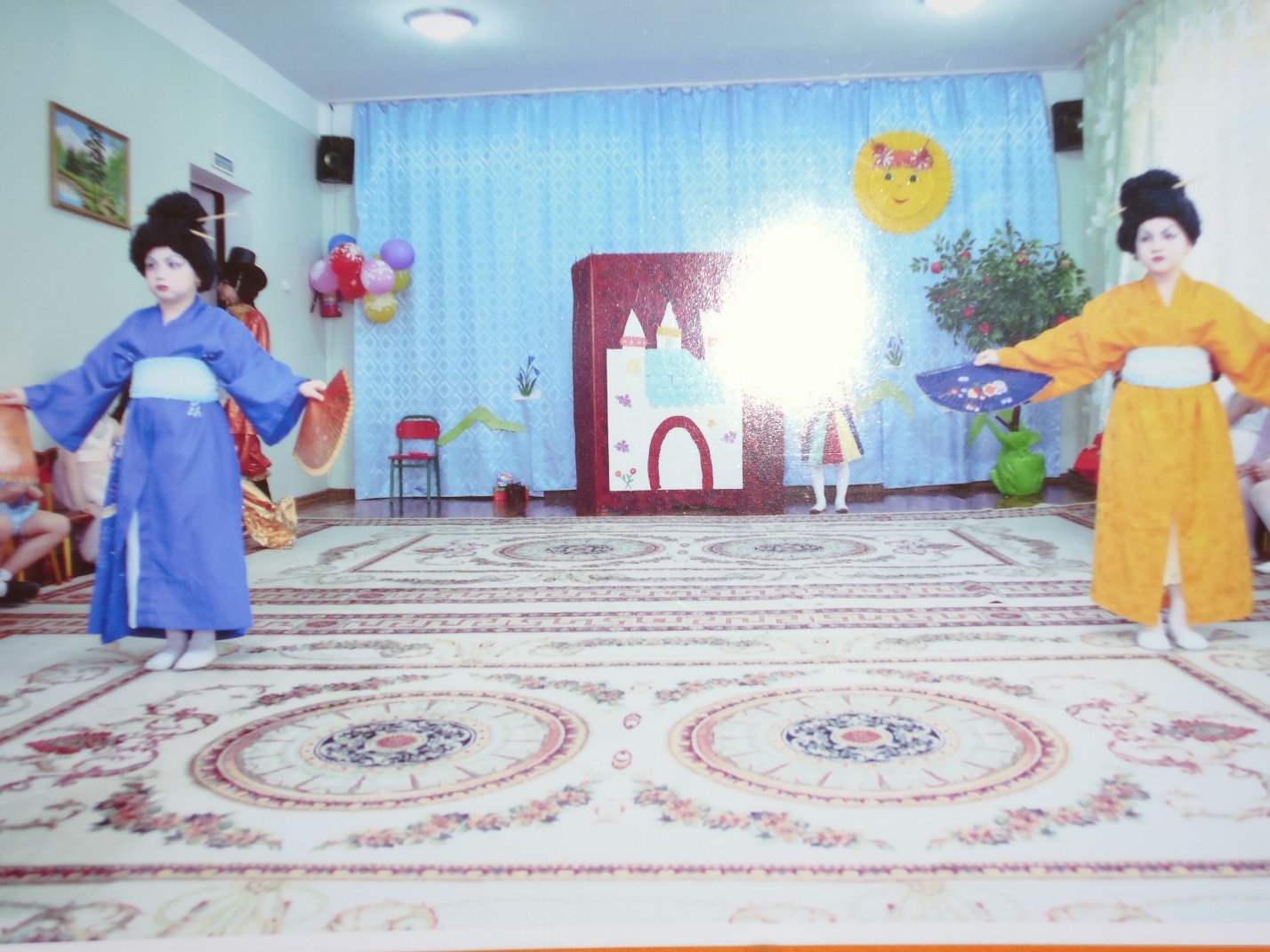 2 клоун                              История про силача.Дети читают стихотворение «Силач» М.Першина.1 ребёнок                         Александр Петрович Бикфордов                                            Был любитель сырых овощей.                                            Он поставил семнадцать рекордов                                             По поднятью тяжелых вещей.2 ребёнок                          Как – то съел он сырую картошку –                                              Двадцать два килограмма за раз,                                               А потом, поднатужать немножко,                                               Поднял он с кирпичами Камаз.1 ребенок                            А в другой раз ударил по свёкле                                              (В смысле  съел её тридцать кило),                                               Крякнул так,                                               Что подмышки аж  взмокли,                                               И поймал самолёт за крыло.2 ребёнок                            Но особенно любит капусту.                                               Он считает её на пуды.                                               Как – то съел, потянулся до хруста                                               И подлодку достал из воды.1 ребёнок                            Сто семей из пожара он вынес,                                                Съев сырых  патисонов бадью.                                                И, конечно, включил его Гиннес                                                В знаменитую книгу свою.2 ребёнок                             Он железней железной машины.                                                И бетонней бетонной стены.                                                 Ешьте, дети, всегда витамины,                                                И вы будете так же сильны.Акробатический этюд с клоунадой  «Силач». Участники – силач и 2 клоуна. (Музыкальное сопровождение по усмотрению музруководителя)Дети читают стихи о цирке.1 ребёнок                                «Велофигуристка» Л. Яковлев                                               Есть одно лишь колесо.                                               А на нём седло – и всё.                                               Не боится риска                                               Велофигуристка!2 ребёнок                                «Жонглёр» Л. Яковлев                                               Он швыряет кольца вверх –                                               Он устроил фейерверк!                                                Пять                                                              и шесть,                                                                               и семь колец –                                                  И двенадцать, наконец.                                               - А сумеете тринадцать?                                               - Надо потренироваться.3 ребёнок                                 «Чревовещатель» Л.Яковлев                                                 Когда он открывает рот,                                                 То рот его поёт.                                                 Когда он закрывает рот                                                 Поёт его живот.                                                 Жалко, что при этом,                                                 Он не поёт дуэтом!1 клоун                                  Укротитель льва!!!Под фонограмму «Королевский марш львов» К.Сен-Санса из цикла «Карнавал животных» дети инсценируют стихотворение «Укротитель» Л.Яковлева.                                                 Укротитель топ ногой!                                                 Лёва фыркнул – ишь, какой!                                                 Укротитель шлёп бичом!                                                 Лёве это нипочём…                                                 Укротитель хлоп хлыстом!                                                 Лёва помахал хвостом!                                                 Укротитель дал пирог…                                                 Лёва сделал кувырок.Занавес закрывается. За ним готовится следующий номер.1 клоун                                   Бедный йог на сабли лёг!                                                 Угли съел несчастный йог!2 клоун                                   Не пугайтесь, дети,                                                 Это клоун Петя:1 клоун                                   Угли – из морковки,2 клоун                                   Сабли – из верёвки,1 клоун                                   Смотрит из корзины                                                 Кобра из резины!                                                                           (Л. Яковлев)Занавес открывается наполовину. За кулисами прячутся помощники для выполнения этюда «Заклинатель змей». Музыка индийская     Занавес закрывается.1 клоун                                   Лошадки шелкогривые                                                 Танцуют на площадке,                                                 Наездники бесстрашные                                                  Танцуют на лошадках.                                                                           (Л. Яковлев)2 клоун                                    Смелые наездники!!!Занавес открывается.Под фонограмму песни «Мои мысли – мои скакуны» муз. О.Газманова  дети выполняют акробатический этюд «Наездники»Занавес закрывается.Клоуны инсценируют стихотворение «Клоун» А. Усачёва (Снимают с себя элементы своего клоунского наряда в соответствии с текстом).                                                 Гаснет свет.                                                 Окончен бал…                                                 Человек ботинки снял.                                                 Снял цилиндр, фрак, живот –                                                 Он ему немножко жмёт.                                                 Отцепил свои часы,                                                 Уши бороду, усы                                                 И улыбку до ушей                                                  Спрятал в ящик от мышей.                                                  Снял копну густых волос,                                                  Положил на полку нос…                                                  И вздыхая, лёг в кровать:                                                -  Завтра снова надевать!Звучит фонограмма «Цирк», все артисты выходят на поклон.                                                   ПРИЛОЖЕНИЕ:1. «Фокус с водой»На стол ставятся 3 чистые банки. На дне каждой – по капельке синьки, марганца, зелёнки. Ассистент закрывает  от зрителей стол с банками ярким покрывалом. В это время фокусник наливает в каждую банку чистую воду. Банки накрываются этим покрывалом. Фокусник при этом  произносит волшебные слова, касаясь при этом палочкой каждой банки. Затем  ассистент убирает покрывало, в банках вода разных цветов.2. «Гипноз».Входит ассистент с накидкой на плечах. К накидке пришиты длинные палки с обувью на концах. Накидка должна быть очень длинная и широкая, чтобы не были видны ноги ассистента. Ассистент стоит лицом к зрителям. Фокусник проводит рукой перед глазами ассистента и тот закрывает глаза (засыпает). Затем  фокусник разворачивает его боком к зрителям, произносит волшебные слова. При этом голова ассистента отклоняется назад, а палки с башмаками он поднимает наверх вперёд. Создаётся иллюзия лежащего человека. Фокусник, над спящим, делает пассы руками. Затем возвращает его  в исходное положение и пробуждает.